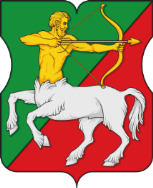 СОВЕТ ДЕПУТАТОВмуниципального округаБУТЫРСКИЙР Е Ш Е Н И Е09.04.2024 № 01-04/4-3 о направлении средств стимулирования территориальных органов исполнительной власти города Москвы на реализацию мероприятий по благоустройству дворовых территорий Бутырского района в 2024 годуВ соответствии с постановлением Правительства Москвы от 26 декабря 2012 года № 849-ПП «О стимулировании территориальных органов исполнительной власти города Москвы», рассмотрев обращение управы Бутырского района города Москвы от 02 апреля 2024 года № И-384/24, Совет депутатов муниципального округа Бутырский решил:Согласовать направление средств стимулирования территориальных органов исполнительной власти города Москвы на реализацию мероприятий по благоустройству дворовых территорий Бутырского района в 2024 году согласно приложению к настоящему решениюОпубликовать настоящее решение в бюллетене «Московский муниципальный вестник» и сетевом издании «Московский муниципальный вестник» в соответствии с Уставом  муниципального округа Бутырский. Направить настоящее решение в управу Бутырского района города Москвы, префектуру Северо-Восточного административного округа города Москвы, Департамент территориальных органов исполнительной власти города Москвы в течение трех дней со дня его принятия.Контроль за исполнением данного решения возложить на главу муниципального округа Бутырский Шкловскую Н.В.Глава муниципального округа Бутырский                         Н.В. ШкловскаяПриложение к решению Совета депутатов муниципального округа Бутырский от 09.04.2024 № 01-04/4-3Мероприятия по благоустройству дворовых территорий Бутырского района в 2024 году, реализуемые за счет средств стимулирования территориальных органов исполнительной власти города Москвып/пАдрес объектаФункциональное назначение планируемых работОриентировочная стоимость работ(руб.)1. Мероприятия по благоустройству дворовых территорий1. Мероприятия по благоустройству дворовых территорий1. Мероприятия по благоустройству дворовых территорий1. Мероприятия по благоустройству дворовых территорий1.1Милашенкова ул. 12Ремонт асфальтовых покрытий (проезд+ тротуар+ ДТС), замена садового бортового камня, устройство покрытия на детской площадке, устройство покрытия на спортивной площадке, Замена МАФ, Реконструкция контейнерных площадок, посадка кустарников, ремонт газонов10 409 948,571.2Милашенкова ул. 19Ремонт асфальтовых покрытий (проезд+ тротуар+ ДТС), замена садового бортового камня, устройство покрытия на детской площадке, Замена МАФ, посадка кустарников, ремонт газонов6 268 415,281.3Яблочкова ул. 19Замена садового бортового камня, устройство покрытия на детской площадке, посадка кустарников, ремонт газонов3 027 105,141.4Гончарова ул. 13 к.1Ремонт асфальтовых покрытий (проезд+ тротуар+ ДТС), замена садового бортового камня, устройство покрытия на детской площадке, посадка кустарников, ремонт газонов5 073 281,621.5Милашенкова ул. 18Ремонт асфальтовых покрытий (проезд+ тротуар+ ДТС), ремонт газонов2 051 962,651.6Милашенкова ул. 20Ремонт асфальтовых покрытий (проезд+ тротуар+ ДТС), замена садового бортового камня, устройство покрытия на детской площадке, посадка кустарников, ремонт газонов8 193 366,051.7Милашенкова ул. 16Ремонт асфальтовых покрытий (проезд+ тротуар+ ДТС), замена и устройство бортового камня (дорожный), Замена бункерных площадок, ремонт газонов6 797 748,581.8Милашенкова ул. 22Ремонт асфальтовых покрытий (проезд+ тротуар+ ДТС), замена и устройство бортового камня (дорожный), замена садового бортового камня, устройство покрытия на детской площадке, устройство покрытия на спортивной площадке, Замена МАФ, ремонт газонов26 298 823,811.9Яблочкова ул. 16Замена садового бортового камня, устройство покрытия на детской площадке, ремонт газонов1 816 512,421.10Яблочкова ул. 10АРемонт асфальтовых покрытий (проезд+ тротуар+ ДТС), замена и устройство бортового камня (дорожный), замена садового бортового камня, посадка кустарников, ремонт газонов1 996 975,731.11Бутырская ул. 84Замена бункерной площадки326 237,671.12Милашенкова ул. 11 к.1, 11 к.2Замена бункерной площадки326 237,671.13Милашенкова ул. 12ВЗамена бункерной площадки326 237,671.14Милашенкова ул. 13 к.2, 13 к.3Замена бункерной площадки326 237,671.15Руставели ул. 8БЗамена бункерной площадки326 237,671.16Фонвизина ул. 4Замена бункерной площадки, замена контейнерной площадки602 237,671.17Яблочкова ул. 27 к.2Замена бункерной площадки326 237,671.18Яблочкова ул. 37АЗамена бункерной площадки326 237,671.19Яблочкова ул. 37ВЗамена бункерной площадки326 237,671.20Яблочкова ул. 4Замена бункерной площадки326 237,671.21Яблочкова ул. 43ВЗамена бункерной площадки326 237,671.22Гончарова ул. 15Замена контейнерной площадки184 000,001.23Гончарова ул. 17Б, 17 к.1, 17 к.2, 17 к.3, 17 к.4Замена контейнерной площадки184 000,001.24Гончарова ул. 19, 19А; Добролюбова ул. 15/21Замена контейнерной площадки184 000,001.25Гончарова ул. 6Замена контейнерной площадки184 000,001.26Гончарова ул. 8/13Замена контейнерной площадки184 000,001.27Добролюбова ул. 11А; Руставели ул. 9Замена контейнерной площадки184 000,001.28Добролюбова ул. 18, 20, 20/25Замена контейнерной площадки276 000,001.29Фонвизина ул. 14Замена контейнерной площадки276 000,001.30Фонвизина ул. 4БЗамена контейнерной площадки184 000,001.31Яблочкова ул. 37Замена контейнерной площадки368 000,001.32Яблочкова ул. 43АЗамена контейнерной площадки368 000,00                                                                                          Итого:                                                                                          Итого:                                                                                          Итого:78 374 754,22